Центр дополнительного профессионального образованияприглашает на программу повышения квалификации«Управление государственными и муниципальными закупками» (базовый курс)Курс предназначен для руководителей и специалистов предприятий, организаций и учреждений, отвечающие за организацию закупок.Основные темы курса:  ФЗ-44 "О контрактной системе в сфере закупок товаров, работ, услуг для обеспечения государственных и муниципальных нужд". Общие положения. Нормативно - правовое регулирование государственных и муниципальных закупок.Планирование в контрактной системе в сфере закупок товаров, работ, услуг для обеспечения государственных и муниципальных нужд.Способы определения поставщиков: конкурс (открытый, с ограниченным участием, двухэтапный, закрытый, закрытый конкурс с ограниченным участием, закрытый двухэтапный конкурс), аукцион (аукцион в электронной форме, закрытый аукцион), запрос котировок; закупка у единственного поставщика. Запрос предложений как новый конкурентный способ определения поставщиков.Особенности заключения, исполнения контракта.Обоснование начальной (максимальной) цены контракта.Объекты закупок: характеристики, требования, товарно-сопроводительные документы. Порядок применения и проведение экспертизы.Мониторинг, контроль, аудит в сфере закупок.Ведущие курса: специалисты, имеющие большой практический опыт в области государственных и муниципальных закупок.Продолжительность  обучения: 72 часа.Форма обучения: очно-заочная (вечерняя).Начало обучения:  по мере формирования группы.Документ об образовании: удостоверение о повышении квалификации. Стоимость обучения: 9 500 рублей.За подробной информацией обращаться по адресу:г. Пермь, Бульвар Гагарина – 59,  каб. 103Контактный тел./факс (342) 282-01-10.Е-mail: odo@rsute.perm.ru,  www.rea.perm.ru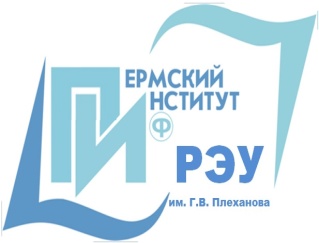 ПЕРМСКИЙ ИНСТИТУТ (филиал)федерального государственного бюджетного образовательного учреждения высшего образования«Российский экономический университет им. Г. В. Плеханова»